Comunicado de imprensaSistemas de canais quentes otimizados para compostos de PCRSan Polo di Piave/Itália, novembro de 2022 – A Oerlikon HRSflow desenvolveu soluções especiais de canais quentes para compostos de PCR. As suas possibilidades de aplicação são demonstradas por dois exemplos realizados na prática – uma caixa de frutas e um caixote de lixo para compostagem de resíduos orgânicos domésticos. Com estes projetos amigos do ambiente, que foram implementados em conjunto com vários parceiros, a empresa sublinha o seu compromisso com a economia circular.Para a produção das caixas de frutas, a Mundimold processa um composto de PE otimizado da APS, Valência/Espanha, obtido a partir da reciclagem de embalagens de papelão da Tetra Pak®. Na produção desta peça exigente, que foi demonstrada na K 2022 num servo-hidráulico Haitian Jupiter com tecnologia de duas platinas de compressão e força de aperto de 4500 kN, um sistema de canal quente com válvula de obturador FLEXflow servocontrolado com quatro bicos contribui para a alta repetibilidade do processo. A ótima qualidade de obturação é garantida pela nova ponteira de arrefecimento TTC, com patente pendente, da Oerlikon HRSflow, que evita que a agulha cole mesmo com tempos de ciclo curtos. O baixo consumo de energia do sistema FLEXflow permite uma produção energeticamente eficiente. Os parceiros do projeto foram a Haitian, a Mundimold, a Tetra Pak, a APS e a Oerlikon HRSflow. O processo de produção está explicado claramente neste vídeo:	 https://www.youtube.com/watch?v=KvCoPrvwFCg. Outro exemplo é o Bokashi Organko Essential, um balde de selagem hermética para a compostagem doméstica. A peça de 775 g com espessura de parede de 2,5 mm é produzida a partir de polímeros de PCR utilizando um sistema de canal quente com dois bicos Oerlikon HRSflow. Este é otimizado para mudanças frequentes de cor e concebido para que as contaminações remanescentes no reciclado não causem danos, estrias ou marcas de fluxo que possam afetar o resultado estético e funcional (cortesia da PLASTIKA SKAZA).Sobre a Oerlikon HRSflow A Oerlikon HRSflow (www.hrsflow.com), parte do grupo suíço de tecnologia Oerlikon e sua Divisão de Soluções de Processamento de Polímeros, está sediada em San Polo di Piave/Itália e é especializada no desenvolvimento e na produção de sistemas avançados e inovadores de canais quentes para o setor da moldagem por injeção. A linha de negócios emprega cerca de 1000 pessoas e está presente em todos os principais mercados globais. A Oerlikon HRSflow produz sistemas de canais quentes na sua sede na Europa, em San Polo di Piave, Itália, na sua sede na Ásia, em Hangzhou, China, e na sua unidade de Byron Center, perto de Grand Rapids, MI, EUA. Para obter mais informações, entre em contato com:Contato editorial; por favor, envie as cópias do voucher para:Dr.-Eng. Jörg WoltersKonsens PR GmbH & Co. KGIm Kühlen Grund 10, D-64823 Groß-Umstadt, AlemanhaTel: +49 6078 9363 13mail@konsens.de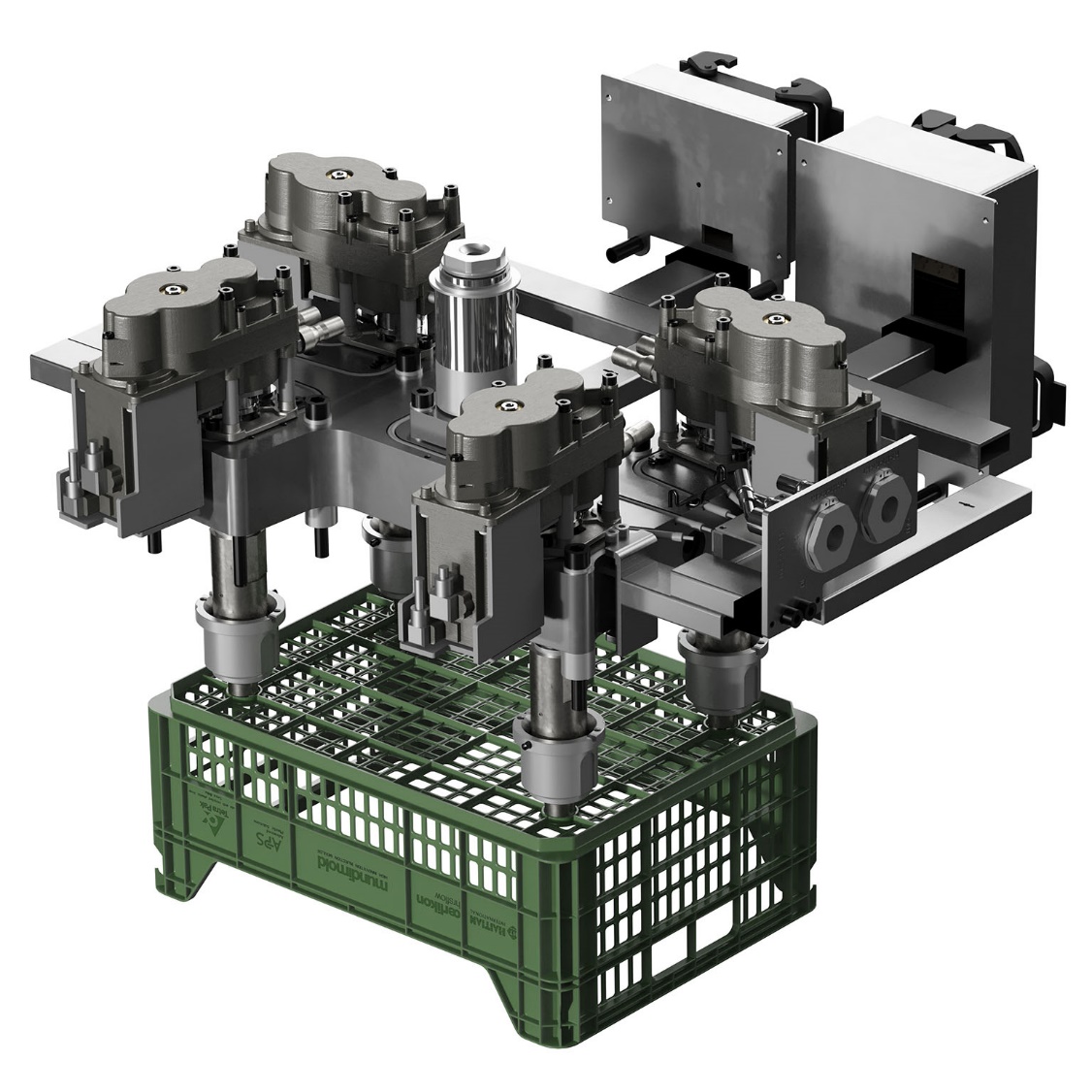 A caixa de frutas é moldada por injeção utilizando um sistema de canal quente de 4 bicos totalmente elétrico da Oerlikon HRSflow. O material utilizado é um Composto PE otimizado fornecido pela APS, Valência/Espanha, obtido através da reciclagem de embalagens de papelão Tetra Pak®. © Oerlikon HRSflowTexto e imagem deste comunicado de imprensa disponíveis para download em https://www.konsens.de/pressemitteilungen/oerlikon-hrsflowChiara MontagnerGerente de Marketing e Comunicação Oerlikon HRSflowTel: +39 0422 750 127Fax: +39 0422 750 303chiara.montagner@oerlikon.comwww.oerlikon.com/hrsflowErica GaggiatoEspecialista em Marketing e ComunicaçãoOerlikon HRSflowTel: +39 0422 750 120Fax: +39 0422 750 303erica.gaggiato@oerlikon.comwww.oerlikon.com/hrsflow